입 사 지 원 서입 사 지 원 서입 사 지 원 서입 사 지 원 서입 사 지 원 서입 사 지 원 서입 사 지 원 서입 사 지 원 서입 사 지 원 서입 사 지 원 서입 사 지 원 서입 사 지 원 서입 사 지 원 서입 사 지 원 서입 사 지 원 서입 사 지 원 서입 사 지 원 서입 사 지 원 서입 사 지 원 서입 사 지 원 서입 사 지 원 서입 사 지 원 서입 사 지 원 서입 사 지 원 서입 사 지 원 서입 사 지 원 서입 사 지 원 서입 사 지 원 서입 사 지 원 서입 사 지 원 서입 사 지 원 서입 사 지 원 서입 사 지 원 서입 사 지 원 서입 사 지 원 서입 사 지 원 서입 사 지 원 서입 사 지 원 서입 사 지 원 서입 사 지 원 서입 사 지 원 서입 사 지 원 서입 사 지 원 서입 사 지 원 서입 사 지 원 서입 사 지 원 서입 사 지 원 서입 사 지 원 서입 사 지 원 서입 사 지 원 서입 사 지 원 서입 사 지 원 서입 사 지 원 서입 사 지 원 서입 사 지 원 서입 사 지 원 서지원구분지원구분지원구분신입 · 경력신입 · 경력신입 · 경력응시분야응시분야응시분야응시분야희망직급희망직급희망직급희망연봉희망연봉희망연봉희망연봉성  명성  명성  명한  글한  글한  글생년월일생년월일생년월일 년     월     일 (만   세) 년     월     일 (만   세) 년     월     일 (만   세) 년     월     일 (만   세) 년     월     일 (만   세) 년     월     일 (만   세) 년     월     일 (만   세) 년     월     일 (만   세) 년     월     일 (만   세) 년     월     일 (만   세) 년     월     일 (만   세) 년     월     일 (만   세) 년     월     일 (만   세)성  명성  명성  명영  문영  문영  문현주소현주소현주소성  명성  명성  명한  자한  자한  자현주소현주소현주소연락처연락처연락처자  택자  택자  택E-mailE-mailE-mail연락처연락처연락처핸드폰핸드폰핸드폰국가보훈국가보훈국가보훈대상 · 비대상대상 · 비대상대상 · 비대상대상 · 비대상장애인 여부장애인 여부장애인 여부장애인 여부대상 · 비대상대상 · 비대상대상 · 비대상대상 · 비대상대상 · 비대상학력사항학  교  명학  교  명학  교  명전 공전 공전 공복수/이중전공복수/이중전공복수/이중전공복수/이중전공입학일자입학일자입학일자졸업일자졸업일자졸업일자졸업구분졸업구분졸업구분소재지소재지성 적성 적성 적성 적주·야주·야학력사항고등학교고등학교고등학교년   월년   월년   월년   월년   월년   월학력사항대학교(2년)대학교(2년)대학교(2년)년   월년   월년   월년   월년   월년   월학력사항대학교(4년)대학교(4년)대학교(4년)년   월년   월년   월년   월년   월년   월학력사항대학교(4년)대학교(4년)대학교(4년)년   월년   월년   월년   월년   월년   월학력사항대학원대학원대학원년   월년   월년   월년   월년   월년   월경력사항근무처근무처근무처직 위직 위담당업무담당업무담당업무담당업무입사일입사일입사일퇴사일퇴사일퇴사일근속기간근속기간근속기간근속기간연 봉연 봉연 봉연 봉퇴직사유퇴직사유퇴직사유퇴직사유경력사항년   월년   월년   월년   월년   월년   월년   개월년   개월년   개월년   개월만원만원만원만원경력사항년   월년   월년   월년   월년   월년   월년   개월년   개월년   개월년   개월만원만원만원만원경력사항년   월년   월년   월년   월년   월년   월년   개월년   개월년   개월년   개월만원만원만원만원경력사항년   월년   월년   월년   월년   월년   월년   개월년   개월년   개월년   개월만원만원만원만원경력사항년   월년   월년   월년   월년   월년   월년   개월년   개월년   개월년   개월만원만원만원만원가족사항관 계관 계성 명성 명성 명성 명성 명성 명생년월일생년월일생년월일생년월일생년월일생년월일동거여부동거여부동거여부동거여부동거여부동거여부동거여부동거여부동거여부동거여부동거여부동거여부가족사항가족사항가족사항가족사항개인역량외국어외국어능력정도컴퓨터 활용능력컴퓨터 활용능력자격사항자 격 증자 격 증자 격 증발행기관발행기관발행기관발행기관발행기관취득일취득일개인역량상·중·하한글/WORD상·중·하자격사항개인역량상·중·하Excel상·중·하자격사항개인역량어학 공인인증시험명어학 공인인증시험명성 적PowerPoint상·중·하자격사항개인역량AutoCAD상·중·하자격사항개인역량기 타자격사항기타사항취미병역사항군필여부군필 · 미필군필 · 미필군필 · 미필병역구분병역구분현역·보충역·특례현역·보충역·특례현역·보충역·특례현역·보충역·특례기타사항취미병역사항면제사유기타사항특기병역사항복무기간년    월  ~  년   월 (   개월)년    월  ~  년   월 (   개월)년    월  ~  년   월 (   개월)년    월  ~  년   월 (   개월)년    월  ~  년   월 (   개월)년    월  ~  년   월 (   개월)년    월  ~  년   월 (   개월)년    월  ~  년   월 (   개월)년    월  ~  년   월 (   개월)기타사항특기병역사항군 별병 과병 과병 과계 급계 급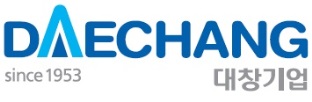 ● 경력사항(경력사항을 빠짐없이 회사, PJT(현장) 단위로 기재)      (총 경력      년    개월)● 직무경험(상기 전 직장에서의 경험과 수행한 직무를 기간별로 구체적으로 기술)